Ballycarry Primary SchoolBALLYCARRY PRIMARY SCHOOL POSITIVE BEHAVIOUR POLICY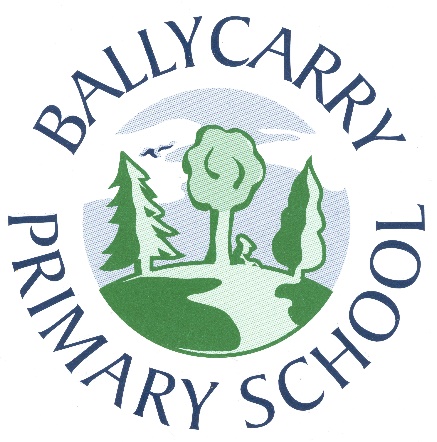 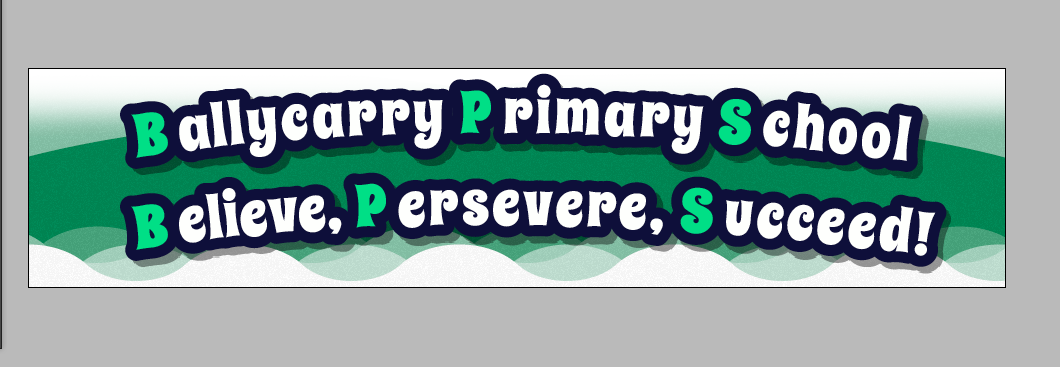 Reviewed:	February 2017	School Address: 23 Hillhead Road, Ballycarry, Carrickfergus, Co. Antrim, BT38 9HEBALLYCARRY PRIMARY SCHOOL (revised September 2017)The Education Reform Order 1998 and Pastoral Care requirements (DENI 1999), places on each school a statutory responsibility for maintaining discipline and promoting good behaviour. Rewarding good behaviour and providing on-going positive feedback promotes respect for others and encourages good behaviour.RATIONALE The key to effective learning and teaching is the establishment of a productive learning environment, with positive relationships at all levels.  The aim of our Positive Behaviour Policy is to create a safe, happy and secure learning environment where children are engaged and focussed.  This is based on the principles of mutual respect, self-control and consideration for othersAIMS OF POSITIVE BEHAVIOUR POLICY To meet the needs of our children in an ordered, secure and happy environment which is conducive to learning, by establishing good standards of behaviour. To work closely with all members of the school community in partnership with parents and pupils in the implementation of the positive behaviour policy.  To build positive pupil/teacher relationships as the key to classroom control and a positive teaching and learning environment for pupils.To ensure consistency of approach in promoting positive discipline. To develop self-discipline and encourage children to take responsibility for their own behaviour. To value each child positively as an individual thereby encouraging growth of confidence and self-esteem. To instil values and develop skills which will prepare each child for adult life. SCHOOL RULESWork Rules We stay on taskWe keep our work, books, table and classroom neat and tidy If the class teacher is speaking to another adult, we do not interrupt, and work on quietly When we have finished a task we complete our extra activities We do our homework We try our best! Talking and Listening Rules We listen carefully to teachers, other adults and each other We put our hands up and wait quietly and patiently We are fair and let others have their say When a teacher begins to talk we immediately stop what we’re doing, sit up straight, look at the teacher and remove everything from our hands Safety and Movement Rules We use the 5Ss to help us remember to make our line Straight, Single file, Silent, Still and with a SmileWe only leave our seats when necessary We use materials and resources safely We use the toilets properly When the bell rings we walk to our line quickly and quietly We play safely in the playground and are careful not to hurt anyone Caring and Sharing We co-operate with others and show good manners We care for and look after each other both in the class and in the playground We share classroom equipment and playground games fairly We ask an adult for help if we cannot solve the problem ourselvesLooking Smart and Being PreparedWe will wear the correct school uniformWe do not wear jewellery in schoolWe bring in our PE kits/swimming kits in on the correct dayWe bring what we need for school with us every daySTRATEGIES USED TO PROMOTE POSITIVE BEHAVIOURExamples of strategies used:Each class discusses and make up their own class rules or contract every year.  We also use visual prompts, class rewards, calm corner, dot charts, class/individual charts and/or target, class contract, 5 Ss for lining up.Whole School Awards:Ballycarry Star of the Week – a pupil from each class is picked fortnightly and a special fridge magnet is given to them, photographs are taken for the board and websiteBright Sparks board – good work is celebrated and displayed in the reception are; children receive a small prize in monthly assembly; photographs put on the next newsletterGolden Time/Privilege TimeChild visits another teacher for recognition of good work or behaviourClass of the month to be awarded for a monthly whole school focus (e.g. lining up properly in the playground).  Teachers and Principal comment to the children and class teacher when they see good examples of behaviourExamples of class rewards:Praise can be given in many ways. It may be but not only:Verbal praisePrize box from Mrs ForsytheGestures and body languagean exercise book or homework diary comment, either in general terms (“Well done”) or in a more detailed way (picking out specific points or ideas that deserve mention – Assessment for Learning), stampersGiving a job or responsibility e.g. tidy inspector, cloakroom captain,Having a night off (one item of) homeworkPositive note home to parent’s/praise padsReading out examples of good work to the rest of the classPick a book and read it to a younger pupilChoose a reward voucher (e.g. wear a pair of silly socks in class for one day, bring a small teddy in to sit with you all day, pick a small prize e.g. eraser from the prize box)Points or cloud system per class or table/group; table ticksWatch a DVD or play a computer gameKindness treeGOOD CLASSROOM MANAGEMENT Good teaching practice and positive teacher / pupil relationships are major contributors to good classroom discipline. Well organised and delivered lessons help secure good standards of behaviour. We as teachers should:Adopt a firm and authoritative presence, but be friendly and caring at all times Have good voice projectionInform children of classroom rules, do not deviate from them and be consistent Establish routines Get silence before you begin speaking to the class Create responsibility Give children clear instructions Keep mobile within classroom – so that you can see what everyone is doingContinually scan the classroom Seat children appropriately Use appropriate differentiation Give children a ‘break’ between more concentrated activities Outline the plan for the day to children Have good time management Use a variety of teaching styles Be consistent in use of rewards and sanctions Be fair Have resources easily accessible Use different strategies to get attention when class are unsettled Have the class organised so that they know exactly what they are doing immediately after break/lunch Be flexible Positively mark work Have high and realistic expectations BALLYCARRY PRIMARY SCHOOLSANCTIONS IN DISCIPLINE (revised September 2017)Even with our positive behaviour approach and school reward system it will be necessary to have sanctions.  These are necessary for two main reasons:to make the particular child, and others, aware of the school and the teacher’s disapproval of unacceptable behaviour (see page 6 of this document).to protect the authority of teachers.Teachers should:ensure at all times that pupils know what is acceptable.spend time reminding the pupils of the rules of good behaviour and the reasons for them.as far as possible adopt a positive approach.When imposing sanctions teachers should:target the correct pupilbe firm and authoritativecriticise the behaviour, not the pupilbe consistent and fairavoid confrontationsemphasise the positiveavoid sarcastic remarksbuild on mutual rapport and respectTo make reprimands effective sanctions should:be constructivebe applied with sensitivity, and flexibilitybe specific to the culprit and not applied to the whole groupSanctions might include:remove from activityisolate/excludemove to sit closer to the teacher/or further away from otherswithdrawal of privileges/responsibilitiesput to the back of the lineline up a short distance away from the rest of the groupspeak to parentsend a note home for work-related concerns e.g. missing homeworkfinished unfinished work during break or lunchtime, or sending it homegive extra workwrite out relevant school or class rules which were brokenverbal apology or write a letter of apologyrecord behaviour in a behaviour bookTeachers may, if necessary:Send the child to another classroom – P1 to P2/3 and vice versa; P4/5 to P6/7 and vice versaKeep him/her in at break time and/or lunchtime (non-serious) – to be supervised by class teacherSend to Senior Teacher, Mrs Whyte, to record significant incidents.  Put the child in detention.  P4-7 children complete a detention sheet during lunchtime regarding their behaviour and a slip is sent home for parent’s signature.Stand a pupil in the ‘Time Out’ Zone of the playground for a period of time.  Use laminated card e.g. 5 (amber) minutes/10 (red) minutes time out to inform staff on duty.  Time Outs recorded in a book by staff on duty.  Teachers to review the book on Monday’s staff meetings.If a child’s poor behaviour is persistent/repeated, or he/she is involved in a more serious ‘one off’ incident, the matter will be referred to the Principal.DETENTIONWhen a child repeatedly misbehaves in class or in the playground, or if there is a one off serious incident, then the child can be kept in at break-time or lunchtime.  This is called detention.The child’s name is entered into the Detention Book together with the reason the child has been kept in.  Children complete a detention sheet and a returnable slip from this is sent home to inform the parents.  Parents should sign and optionally comment and return the slip to school the next day.  Children in detention are supervised by a member of staff.If the school has concerns about the number of times a particular child is put in detention for misbehaviour, the Principal will contact the child’s parents and invite them to a meeting to discuss the misbehaviour.SEVERE BEHAVIOURAL DIFFICULTIESDespite your most positive efforts, for pupils who persistently engage in undesirable behaviours or in a one off serious incident which results in, for example, interference in teaching and learning, compromise of the health and safety of others, challenge of the authority of the school staff, it is necessary to implement sanctions and /or support strategies involving colleagues, parents and, if appropriate, outside agencies. This may include:Discipline interviews with teacher and / or Principal Parental consultation – this should come at an early stage and has the advantage of being a sanction, of throwing more light on the problems behind the misbehaviour, and of providing joint / consistent action between school and homePlacing on report – this may be on a daily or weekly basis and requires a comment from all staff teaching the pupil and from parents.  It may be shown to a variety of staff / especially more senior staff or PrincipalInvolvement of outside agenciesSuspensionExpulsionSpecial Educational NeedsAs a mainstream school we expect the highest standards of behaviour from all our pupils, but recognise that there will be occasions when some of our children with SEN may break a rule or behave inappropriately as a direct result of their condition.  We will continue to expect high standards and will implement our behaviour policy as outlined above, making reasonable, fair and appropriate accommodations for those children with SEN.In all matters relating to the maintenance of discipline and the application of sanctions it must be remembered that the school’s aim is to develop self-discipline in our pupils and build and maintain their self-esteem.  We must, therefore, aim to inspire them to an autonomous and personal decision to have a high standard of behaviour, rather than subject them to it.The Role of the Board of Governors The Governors have the responsibility for ensuring that this Positive Behaviour Policy is developed and implemented within the school. The Policy will be reviewed with the Board of Governors on a regular basis. Monitoring and Evaluating the Policy This policy will be regularly monitored and reviewed as necessary as part of the on-going audit of practice within the school.EXAMPLES OF DESIRABLE BEHAVIOUR EXAMPLES OF UNDESIRABLE BEHAVIOUR SIGNIFICANT INCIDENTSListening carefully Following instructions Respond promptly to instructions Putting your hand up when you want to speak Not interrupting others and taking turns to speak Staying in your seat Working quietly Doing your best Showing good manners at all times Sharing and co-operating with others Respecting others opinions Respecting all staff in the school and visitors Dressed appropriately in correct uniform with appropriate hairstyle and without jewellery according to school policy Addressing staff appropriately Completing homework appropriatelyUse the internet appropriately and safely Following the rules of the class Starting and stopping work when told Working appropriately within time limits Keeping workbooks, table, classroom and personal belongings neat and tidy. Behaving appropriately on class outings/visits Moving around the school safely and quietly Knock before entering another classroom and wait until spoken to by an adult Do not disturb others while they are working Treating school equipment and resources with care Treating the environment, building and grounds with respect Playing outside safely Responding to bells promptlyLining up safely and quietly in a straight line Walking on the left, in a line and quietly in the corridor Shouting out Interrupting Getting out of seat unnecessarily Telling lies Talking backRefusing to obey instructions Talking out of turn and inappropriately Making rude and silly noises Time wasting Being rude Huffing Bad attitude Shrugging shoulders Rolling eyes Copying Unacceptable language or gestures Name calling Hurting others Fighting in the playground Violence and aggressive behaviour towards others Threatening others Excluding others Rough play Teasing others  Stealing Untidiness Littering Vandalising and misusing resources Inappropriate racial/religious/sexual remarks Bringing unnecessary items to school, for example toys, money, mobile phones, jewellery, games Misuse of toilets Leaving school without permission Riding bikes in the school grounds Unacceptable use of ICT and internet facilities The majority of examples of undesirable behaviour will be dealt with by the class teacher.  A significant incident may result in referral to the Senior Teacher and/or Principal.  A significant incident may include but is not only:Unacceptable language or gestures Violence & Aggression Hurting others Threatening behaviour including bullying Verbal abuse of pupils/staff Physical attack on pupils/staff Inappropriate behaviour whilst travelling Inappropriate behaviour whilst on a school tripInappropriate sexual/religious/racial remarksRunning away or threatening to run away from staff/class/school Leaving school without permissionDeliberately damaging school propertyUnacceptable use of ICT and internet facilitiesStealing Non-complianceAny other incident that, at the discretion of a staff member, is deemed significant; or if an undesirable behaviour has become more severe or frequent.